Compétences mathématiquesCollègeCompétences mathématiquesCollègeCompétences mathématiquesCollègeCompétences mathématiquesCollègeQuestion   Compléter le tableau des unités de masses :QuestionCompléter le tableau des unités de longueurs :QuestionCompléter le tableau des unités de volume (ou de capacité) :QuestionConvertir en s’aidant du tableau :0,2 g = ………….mg18 g = ………… kgCompétences mathématiquesCollègeCompétences mathématiquesCollègeCompétences mathématiquesCollègeCompétences mathématiquesCollègeQuestion   Convertir en s’aidant du tableau :7,8 km = ………….m3,5 cm = ………… mQuestionQuel graphique représente une situation de proportionnalité ?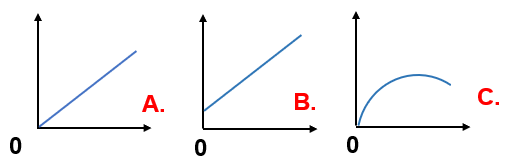 Question  donc d = ?QuestionE = P × t donc P = ?Compétences mathématiquesCollègeCompétences mathématiquesCollègeCompétences mathématiquesCollègeCompétences mathématiquesCollègeQuestion   P = U × I donc U = ? QuestionQuestionQuestionCompétences mathématiquesCollègeCompétences mathématiquesCollègeCompétences mathématiquesCollègeCompétences mathématiquesCollègeRéponse0,2 g = 200 mg18 g = 0,018 kgRéponseAttention, seul L est en majuscule ! RéponseAttention, tout en minuscule !RéponseAttention, tout en minuscule !Compétences mathématiquesCollègeCompétences mathématiquesCollègeCompétences mathématiquesCollègeCompétences mathématiquesCollègeRéponse      donc    donc   soit    donc  Réponse  donc  donc t × v = d soit  d = t × vRéponseGraphique A. car la courbe est une droite passant par l’origine.Réponse7,8 km = 7 800 m3,5 cm = 0,035 mCompétences mathématiquesCollègeCompétences mathématiquesCollègeCompétences mathématiquesCollègeCompétences mathématiquesCollègeRéponseRéponseRéponseRéponseP = U × I donc donc  soit  donc 